Dodací adresa: Dům kultury Ostrov, příspěvková organizaceMírové nám. 733363 01 OstrovIČ: 00520136DIČ: CZ00520136    ObjednávkaČíslo:	OBJ-279-18Vyřizuje:Janecká ZuzanaEmail:	janecka@dk-ostrov.czPetr ČimperaChebská  62360 06 Karlovy Vary - Dvory IČ: 66373867, DIČ: Objednávka:	Na základě cenové nabídky ze dne 20. 11. 2019 objednáváme program a technické zajištění akce Reprezentační ples města Ostrova v termínu26. 1. 2019,  v místě Dům kultury Ostrov, v následujícím rozsahu:      Programmoderátor 20.00-24.00 hod.DJ + základní zvuk/světla 21.00-02.00 hod. • Easy foto show 20.30-00.30 hod.     Technické zajištěníGrand Support + trusszákladní osvětlení akce (8x hýbaci hlavy, pult, kabeláž)nasvícení oken hlavního sálu (14xPAR)nasvícení schodiště - příchod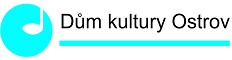 technikosvětlovačdoprava nákladní (přeprava technického vybavení)Předpokládaná cena: 62.200 Kč fix﻿FAKTURAČNÍ ÚDAJE:Dům kultury Ostrov, příspěvková organizaceMírové nám. 733363 01 OstrovIČ: 00520136DIČ: CZ00520136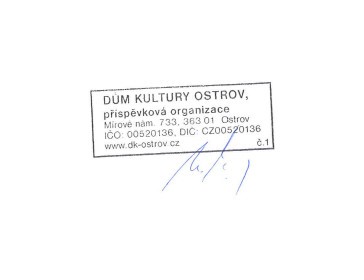 S pozdravemIng. Miroslav Očenášek ředitel Domu kultury OstrovV Ostrově dne 17.12.2018Dům kultury Ostrov, příspěvková organizace, Mírové nám. 733, 363 01 Ostrov, tel. 353 800 511, e-mail pobox@dk-ostrov.cz, www.dk-ostrov.czIČ 00520136, DIČ CZ00520136, bankovní spojení: Komerční banka č.ú. 172 39 – 341 / 0100Strana 1/1